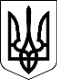 УкраїнаМЕНСЬКА  МІСЬКА   РАДАМенського району Чернігівської області(сорокова сесія сьомого скликання)РІШЕННЯ10 липня 2020 року	№ 301Про надання дозволу на розроблення проектів землеустрою щодо відведення земельних ділянок по наданню у приватну власність осг (соцсфера)Розглянувши звернення гр. гр. Губенко А.В., Оліфіренко Т.В.,Євченко Л.В., Марухно А.П., Бут О.М., Юхименко С.В., Макоїд Г.П., Вахненко Н.І., Прокоп Т.В., Губенко Л.П.,Трось Л.С., Старостенко Н.О.,Рогового М.А., Васько Р.М., Федотової Н.О., Шафаренко В.І., Динько О.М., Малетич С.І., Башлук Н.З., Лабур В.П., Михайленко М.І., Рогової Н.М., Носенко М.Є., Скиби В.В., Лисенко Ю.В., Скрипко Н.І. щодо надання дозволів на виготовлення проектів землеустрою щодо відведення земельних ділянок по передачі у приватну для ведення особистого селянського господарства враховуючи подані документи, керуючись ст. ст. 12,116,118,121 Земельного кодексу України зі змінами та доповненнями, ст. 26 Закону України «Про місцеве самоврядування в Україні», Менська міська рада В И Р І Ш И Л А :1. Надати дозволи на розроблення проектів землеустрою щодо відведення земельних ділянок по наданзню у приватну власність для ведення особистого селянського господарства:- гр. Губенко Аллі Василівні за межами с. Киселівка площею орієнтовно 2,00 га, кадастровий № 7423084500:05:000:1133;- гр. Оліфіренко Тетяні Вікторівні за межами с. Киселівка площею орієнтовно 2,00 га, кадастровий № 7423084500:05:000:1133 ;       - гр. Євченко Любові Валентинівні за межами с. Киселівка на земельній ділянці площею орієнтовно 2,00 га, кадастровий  № 7423084500:05:000:1134;         - гр. Марухно Антоніні Петрівні за межами с. Киселівка площею орієнтовно 2,00 га, кадастровий № 7423084500:05:000:1131;- гр. Буту Олександру Миколайовичу за межами с. Киселівка площею орієнтовно 2,00 га, кадастровий № 7423084500:05:000:1131; - гр. Юхименко Сергію Васильовичу за межами с. Киселівка площею орієнтовно 2,00 га, кадастровий № 7423084500:05:000:1134; - гр. Макоїд Ганні Петрівні за межами с. Киселівка площею орієнтовно 2,00 га, кадастровий № 7423084500:05:000:1133;- гр. Вахненко Наталії Іванівні за межами с. Киселівка площею орієнтовно 2,00 га, кадастровий № 7423084500:05:000:1133 ;- гр. Прокоп Тетяні Василівні за межами с. Киселівка площею орієнтовно 2,00 га, кадастровий № 7423084500:05:000:1134;- гр. Губенко Лідії Петрівні за межами с. Киселівка площею орієнтовно 2,00 га, кадастровий № 7423084500:05:000:1134; - гр. Трось Лідії Сергіївні за межами с. Киселівка площею орієнтовно 2,00 га, кадастровий № 7423084500:05:000:1134;- гр. Старостенко Наталії Олександрівні за межами с. Киселівка площею орієнтовно 2,00 га, кадастровий № 7423084500:05:000:1134; - гр. Роговому Миколі Анатолійовичу за межами с. Киселівка площею орієнтовно 2,00 га, кадастровий № 7423084500:05:000:1134;            - гр. Васько Раїсі Миколаївні за межами с. Киселівка площею орієнтовно 2,00 га, кадастровий № 7423084500:05:000:1131;- гр. Федотовій Надії Олексіївні за межами с. Киселівка площею орієнтовно 2,00 га, кадастровий № 7423084500:05:000:1134 ;- гр. Шафаренко Валентині Іванівні за межами с. Киселівка площею орієнтовно 2,00 га, кадастровий № 7423084500:05:000:1134;- гр. Динько Ользі Михайлівні за межами с. Киселівка площею орієнтовно 2,00 га, кадастровий № 7423084500:05:000:1134; - гр. Малетич Світлані Іванівні за межами с. Киселівка площею орієнтовно 2,00 га, кадастровий № 7423084500:05:000:1131;- гр. Башлук Наталії Захарівні межами с. Киселівка площею орієнтовно 2,00 га, кадастровий № 7423084500:05:000:1134; - гр. Лабур Валентині Петрівні за межами с. Киселівка площею орієнтовно 2,00 га, кадастровий № 7423084500:05:000:1134;- гр. Михайленко Миколі Івановичу за межами с. Киселівка площею орієнтовно 2,00 га, кадастровий № 7423084500:05:000:1134; - гр. Роговій Наталії Миколаївні за межами с. Киселівка площею орієнтовно 2,00 га, кадастровий № 7423084500:05:000:1134;           - гр. Носенко Марині Єрихівні за межами с. Киселівка площею орієнтовно 2,00 га, кадастровий № 7423084500:05:000:1134;- гр. Скибі Валентині Василівні за межами с. Киселівка площею орієнтовно 2,00 га, кадастровий № 7423084500:05:000:1134 ;- гр. Лисенко Юлії  Вікторівні за межами с. Киселівка площею орієнтовно 2,00 га, кадастровий № 7423084500:05:000:1131;- гр. Скрипко Надії Іванівні за межами с. Киселівка площею орієнтовно 2,00 га, кадастровий № 7423084500:05:000:1134;2. Проекти землеустрою подати для розгляду та затвердження у встановленому порядку.3. Контроль за виконанням рішення покласти на постійну комісію з питань містобудування, будівництва, земельних відносин та охорони природи, згідно до регламенту роботи Менської міської ради сьомого скликання та на Міський голова							Г.А. Примаков